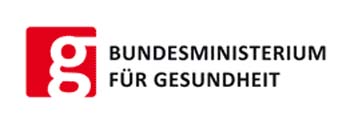 RASTERZEUGNISüber den Erwerb praktischer fachlicher Kompetenz im Rahmen der Ausbildung zur Gesundheitspsychologin bzw. zum Gesundheitspsychologen nach dem
Psychologengesetz 2013, BGBl. I Nr. 182/2013 (PG 2013)Das Formular ist in Maschinschrift auszufüllen! Herrn/Frau	     	     	     Geburtsdatum:	     Bestätigung über die erfolgreiche Aufnahme in die theoretische Ausbildungseinrichtung gemäß § 7 Abs. 1 PG 2013, ausgestellt am      , wurde vorgelegt.AUSBILDUNGSEINRICHTUNGFür jede praktische Ausbildungseinrichtung ist ein eigenes Formblatt zu verwenden und jeweils nur jene Inhalte anzugeben, die in dieser Einrichtung erfolgreich absolviert wurden!Genaue Bezeichnung:      Adresse:      Träger der Einrichtung:      Adresse:      Zeitraum des praktisch-fachlichen Kompetenzerwerbes gemäß § 15 Abs. 1 Z 1 PG 2013:von	bis	Stundenanzahl:OrganisationsstrukturTätigkeitsbeschreibung:Insgesamt ist für die Qualifikation in Gesundheitspsychologie ein Mindestmaß von 1553 Stunden zu erwerbende praktische fachliche Kompetenz festgelegt (vgl. § 15 Abs. 1 Z 1), welche zu möglichst gleichen Anteilen in Beratung, Behandlung, Diagnostik sowie verschiedenen Altersgruppen zu absolvieren sind.Beschreiben Sie die konkreten Tätigkeiten der Fachauszubildenden unter Anleitung und Aufsicht. Beispielhaft für die konkrete Beschreibung werden nachstehend einige Bereiche aufgelistet.MitarbeiterInnen- und teambezogene AufgabenZiel ist der Erwerb ausreichender Einblicke in das Gesundheitswesen und notwendiger Kenntnisse und Fertigkeiten für die interdisziplinäre Zusammenarbeit mit GesundheitspsychologInnen, aber auch mit Angehörigen anderer Gesundheitsberufe.Insgesamt ist für die Qualifikation in Gesundheitspsychologie ein Mindestmaß von 300 Stunden in multiprofessioneller Zusammenarbeit zu absolvieren (vgl. § 15 Abs. 1 lit. d) Psychologengesetz 2013)Einen wesentlichen Aspekt beim Erwerb facheinschlägiger praktischer Kompetenz stellt die interdisziplinäre Zusammenarbeit dar, insbesondere im Hinblick auf die Kenntnisse und Berücksichtigung der medizinischen Aspekte der verschiedenen Krankheits- und Störungsbilder. Ziel ist es die Aufgaben und Abläufe aller in der (klinischen) PatientInnenversorgung/-betreuung tätigen Professionen zu kennen. PatientInnenbezogene AufgabenDie Tätigkeit ist zu möglichst gleichen Anteilen in den verschiedenen nachstehenden Bereichen (2.2.1 – 2.2.3) bei PatientInnen unterschiedlicher Altersgruppen (Kinder und Jugendliche bis 18 Jahre, Erwachsene bis 60 Jahre, ältere Menschen ab 60 Jahre), zu unterschiedlichen Störungsbildern und Settings (Einzelpersonen, Gruppen/Paare, Wirtschaft, öffentlicher Bereich) zu absolvieren:Welche der nachstehenden exemplarisch angeführten gesundheitsfördernden Maßnahmen werden vermittelt und angewendet?(Zutreffendes ankreuzen und näher beschreiben!)Administrative AufgabenDie/der für die Fachaufsicht verantwortliche Gesundheitspsychologin/ Gesundheitspsychologe:Mit der Unterschrift wird an Eides statt die Richtigkeit und Vollständigkeit der gemachten Angaben bestätigt.Stand der Information: März 2016TitelVornameFamilien- oder NachnameFachlich qualifizierte MitarbeiterInnen unter Angabe der jeweiligen BerufsgruppeFachlich qualifizierte MitarbeiterInnen unter Angabe der jeweiligen BerufsgruppeName:	Berufsqualifikation:	Anleitende Gesundheitspsychologin/anleitender Gesundheitspsychologe, die/der zumindest seit zwei Jahren selbständig berufsberechtigt und vom Zeitumfang her zumindest 20 Stunden in der Einrichtung tätig ist. 
Je nach Fortgang der Ausbildung sollte die Ausbildnerin/der Ausbildner anfänglich zumindest 
5 Stunden pro Woche, später weniger, aber zumindest 2 Stunden pro Woche für die direkte Anleitung zur Verfügung stehen.Name:	     Anwesenheit in der Einrichtung: 	      Stunden/Tag	      Stunden/WocheBeschreibung der multiprofessionellen Zusammenarbeit nach Art und Frequenz (im jeweiligen Stundenausmaß anzugeben).	Zusammenarbeit in multiprofessionellen Teams 	einschließlich Verlaufs- und Übergabebesprechungen	Teilnahme an PsychologInnenkonferenzen	Zusammenarbeit in Organisationen, Strukturen, 	Projekten	Beteiligung an Planung und Umsetzung von ProjektenGESAMTSTUNDENAUSMASS, zumindest 300 StundenGesundheitspsychologische BeratungDie Fachauszubildenden sollen Kompetenzen hinsichtlich gesundheitsbezogener Maßnahmen zur Gesundheitsförderung in physischer und psychischer Hinsicht (etwa Beratung bei Diabetes, Raucherberatung, Stressverarbeitung) mit dem Ziel des Aufbaues von Compliance, Lebensqualität und nachhaltiger Änderungen im Gesundheitsverhalten erwerben.	Zu welchen Themenbereichen und spezifischen Problemstellungen wird 	gesundheitspsychologisch beraten (z. B. Berufs- und Studentenberatung, Bildungsberatung, 	Ehe- und Partnerschaftsberatung, Erziehungsberatung, Familienberatung, Jugendberatung, 	Suchtberatung, genetische Beratung, Beratung zur Bewältigung spezieller Erkrankungen, 	Konfliktberatung, Mobbingberatung, Opferberatung, …)?	Welche Techniken werden zur Durchführung von Beratung und Informationsvermittlung im 	Rahmen der Gesundheitsförderung und Krankheitsverhütung vermittelt (z. B. 	Gesundheitszirkeln, Coping-Skill-Training, …)?	In welchen Settings wird beraten (Einzelberatungen, Beratung von Familien und Gruppen,  	Betroffene, Angehörige, Institutionen,  Organisationen, Gemeinden, …)? 	In welchen Altersgruppen?	Sonstiges: GESAMTSTUNDENAUSMASS:      Gesundheitspsychologische Diagnostik und BehandlungDie Fachauszubildenden sollen Kompetenzen im Hinblick auf Diagnostik und Behandlung von Personen aller Altersstufen und Gruppen in Bezug auf die verschiedenen psychischen Aspekte gesundheitsbezogenen Risikoverhaltens (z. B. Ernährung, Bewegung, Substanzmissbrauch, Stressbewältigung, …) erwerben. Hierzu zählt die Erfassung von Ressourcen und Risikofaktoren, Erhebung des gesundheitsbezogenen Verhaltensrepertoires im Hinblick auf physische und psychische Gesundheit. 	Welche gesundheitspsychologischen Fragestellungen werden beantwortet bzw. erstellt?	Welche psychologischen Verfahren (z. B. Fragebögen, Checklisten, Erhebungsmethoden, …) 	werden angewendet?	Zu welchen Themenbereichen werden Stellungnahmen, Berichte, Befunde und Gutachten 	erlernt?	Welche Maßnahmenvorschläge, insbesondere individuelle Behandlungspläne werden 	verfasst?	Welche gesundheitspsychologischen Behandlungstechniken werden erlernt (z. B.  	Psychoedukation, Genusstraining, Selbstinstruktionstraining, Förderung sozialer Ressourcen, 	Achtsamkeitstraining, Schulung von PatientInnen im Umgang mit rehabilitativen 	medizinischen Maßnahmen, …)?	Welche apparative Unterstützung (z. B. Biofeedback, computergestütztes kognitives Training, 	…) wird angewendet? 	Welche Entspannungsmethode wird erlernt?	In welchen Settings wird die Beratung vermittelt (z. B. Einzelberatung, Paarberatung, 	Gruppenberatung, Angehörigenberatung, Institutionen, Organisationen, Wirtschaft, 	Kindergarten, Schule, Betrieb, soziales Wohnumfeld, …)?	In welchen Altersgruppen?	Evaluierung psychischer Belastungen (z.B. im Arbeitsbereich, …)? 	Sonstiges:GESAMTSTUNDENAUSMASS:      	Gesundheitspsychologische MaßnahmenDie Fachauszubildenden sollen Kompetenzen zu den nachstehend beschriebenen gesundheitspsychologischen Maßnahmen erwerben und sich insbesondere auch mit Alter, Entwicklungsfähigkeit, Erziehungsfragen, sozialen Beziehungen (Kinder, Partner, Freunde, etc.) auseinandersetzen.	Maßnahmen zur Projektplanung, -durchführung und –evaluation im Bereich der 	Gesundheitsförderung	Maßnahmen im Bereich Arbeitswelt (z. B. Stressbewältigungstraining, Arbeitszufriedenheit, 	betriebliche Gesundheitsförderung,…) oder zur Durchführung von psychologisch fundierten 	Bewegungsprogrammen, aktive Gesundheitsorientierung, u. Ä.:	Maßnahmen im Bereich Bildung und Erziehung 	(z.B. Gestaltung der Schule/Lehrplatz als Erfahrungs- und Lebensraum, Förderung eines 	positiven Lernklimas in Gruppen, gutes Arbeitsklima im Kollegium, Stärkung der Gemeinschaft, 	Förderung der Elternmitarbeit, etc.):  	Maßnahmen im Bereich Gesundheitsverhalten	(z. B. Frauen in der Menopause, Vorsorge im Bereich des Nikotin-, Alkohol- und 	Drogengebrauchs, mangelnde körperliche Betätigung, sexuelles Risikoverhalten, Unterstützung 	in der Haftentlassenen- und Bewährungshilfe)	Maßnahmen im rehabilitativen Bereich 	(z. B. Schlaganfälle, Schmerzbewältigung , Vermittlung von Schmerzmodellen, Aktivierung 	individueller Ressourcen, Entspannungstrainings, Genusstraining, Wahrnehmungslenkung, )	Maßnahmen zur Integrationsförderung	Maßnahmen zur Förderung und Stärkung der Selbsthilfepotentiale	Prävention (ausgerichtet auf bestimmte Risikofaktoren)	Welche Standards für die Durchführung von Gesundheitsförderung werden erstellt?	Welches Informationsmaterial für KlientInnen zu welchen spezifischen, klinisch relevanten 	Themen wird erstellt?	Sonstiges:      GESAMTSTUNDENAUSMASS:      	Dokumentation entsprechend § 35 PG 2013 und anderen einschlägigen Vorschriften 	Sonstiges:      Name in BlockschriftUnterschriftDatum